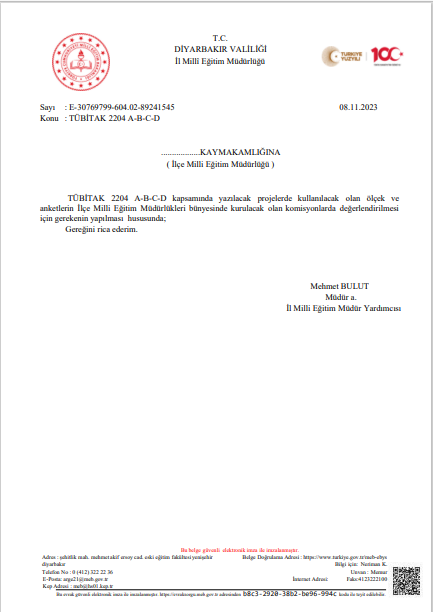 İlgili yazı doğrultusunda Sur İlçe Milli Eğitim Müdürlüğü TÜBİTAK 2204 A-B-C-D Projeleri İnceleme Komisyonu kurulmuştur. Sur İlçe Milli Eğitim Müdürlüğüne bağlı okulların TÜBİTAK 2204 A-B-C-D proje yarışmalarında kullanacağı anketler ve ölçekler ilçe komisyonu tarafından aşağıdaki belgeler doğrultusunda değerlendirmeye alınacaktır.ANKET İZİNLERİNDE TALEP EDİLEN BELGELERDilekçeProje Öneri Formu (EK-1)Araştırmacı Taahhütnamesi (imzalı) /(EK-2)Anket veya ölçeklerin bir nüshası (Ölçeklerin başına;  “Araştırma hakkında detaylı bilgi, Katılımcının istediği anda araştırmayı bırakabileceğini belirten taahhüt, Toplanan verilerin araştırmacılar tarafından korunacağını, yalnızca bilimsel amaçlarla kullanılacağını ve üçüncü kişi/kurumlarla paylaşılmayacağını belirten taahhüt ve Katılımcının araştırmaya Gönüllü Katıldığını beyan ettiği bir alan (ör. Araştırmaya gönüllü katılıyorum ifadesinin altına atacağı imza bölümü)” içeren Bilgilendirmiş Onam Formları eklenmelidir.)Anket veya ölçekler başka birine aitse izin maili ya da izin yazısı çıktısıVeli Onay Belgesi (Araştırmacı öğrenciler ve araştırmaya katılan diğer öğrenciler için) EK-1T.C.SUR KAYMAKAMLIĞI SUR İLÇE MİLLİ EĞİTİM MÜDÜRLÜĞÜTÜBİTAK PROGRAMLARI ANKET İNCELEME KOMİSYONUTÜBİTAK 2204/A-B-C VE D PROJELERİ ANKET İZİNLERİ İÇİN ÖNERİ FORMU1-Bu formun ekinde Millî Eğitim Bakanlığına bağlı okul ve kurumlarda gerçekleştirilecek araştırma uygulamalarına ilişkin araştırma izni başvuru taahhütnamesi danışman öğretmen imzalı olarak eklenmelidir. Anketlerde ad -soyad gibi kişisel verileri istenmemelidir.2-Ekinde anketler DYS sistemi üzerinden ilgili birime iletilmelidir.3-Anket izin komisyonu haftalık toplanmaktadır. Bu nedenle izin taleplerinin zamanında gönderilmesi gerekmektedir.4-Online olarak yapılacak anketlerin de bir nüshası eklenmelidir. Komisyonun izin verdiği nüsha geçerlidir. Sonradan gerçekleştirilecek düzenlemeler için izin talep edilmelidir ve bu konudaki sorumluluk danışman öğretmene aittir.								EK-2MİLLÎ EĞİTİM BAKANLIĞINA BAĞLI OKUL VE KURUMLARDA GERÇEKLEŞTİRİLECEK ARAŞTIRMA UYGULAMALARINA İLİŞKİNARAŞTIRMA İZNİ BAŞVURU TAAHHÜTNAMESİAraştırmam boyunca anayasa/kanun ve yönetmeliklere uygun davranacağımı, Araştırmayı yürüteceğim okulun/kurumun kurallarına uyacağımı,Araştırmam boyunca hiç kimseyi araştırmama/çalışmama katılmaya zorlamayacağımı,Araştırmayı/çalışmayı bana tahsis edilen mekân/sınıf ve zamanda gerçekleştireceğimi,Araştırmanın olası fiziksel/ruhsal zararları konusunda katılımcıları bilgilendireceğimi,Araştırmam/ çalışmam sırasında topladığım kişisel bilgileri koruyacağımı,Araştırmam/çalışmam için gerektiği kadar veri toplayacağımı, Araştırma/çalışma sırasında öğrencilerin derslerinde/çalışmalarında herhangi bir kayıplarının olmayacağını,Araştırmam/çalışmam sırasında herhangi bir ticari faaliyette bulunmayacağımı, katılımcıları herhangi bir ürün/eser/tedaviye yönlendirmeyeceğimi,Araştırma izin evraklarını okul yönetimine teslim edeceğimi,Araştırma/çalışma sırasında izni olan evrakları kullanacağımı,Tıbbi araştırmalarda araştırma/çalışmanın uygulama sırasında etik kurallara uyacağımı,Araştırma/çalışma sırasında topladığım ses ve görüntü kayıtlarını güvenilir ortamlarda saklayacağımı ve araştırma/çalışma sonrasında imha edeceğimi,Genelge hükümlerine aykırı davranmam ve herhangi bir yanlış ifade, beyan ve maddi gerçeği gizleme gibi durumlarda adlî ve idarî işlemlerin yürütülmesini kabul edeceğimi,İzin alınmış araştırmalarda/projelerde insanlarla ilgili yapılacak anket, görüşme, gözlem, alan araştırması, uygulama ve incelemelerde sağlık, güvenlik, insan hakları, mevcut mevzuat hükümleri, hukukun genel ilkelerini ihlal etmeyeceğimi ve etik ilkelere uyacağımı,Araştırma ile ilgili sonuç raporlarını çalışmanın bitiş tarihinden itibaren 30 gün içinde izin aldığım birime ulaştıracağımı, Milli Eğitim Bakanlığı Yenilik ve Eğitim Teknolojileri Genel Müdürlüğünün 21.01.2020 tarihli ve 2020/2 sayılı Genelgelerinde belirtilen hususları ve yukarıdaki maddeleri kabul ettiğimi beyan ederim.Araştırmanın Adı:Araştırmacı:Tarih:İmza:İsim -Soy İsim: PROJE TÜRÜ2204-A	         2204-B 2204- C                           2204- DAnket Uygulama Tarih AralığıProje AdıDanışman Öğretmen Ad-SoyadProje Sahibi Öğrenci Ad-SoyadProjenin AmacıLütfen gerektiği kadar açıklama yazınız.Projenin YöntemiLütfen gerektiği kadar açıklama yazınız.Proje Ana Başvuru AlanıProje Alt Tematik AlanıAnketin Uygulanacağı Hedef KitleÖğretmen, Öğrenci, Veli vb.Projenin Başvuru Yapılacağı Okul Adı/İlçesi